Н А К А З26.12.2017				№ 294Про підсумки проведення міського конкурсу«Учитель року – 2018»На виконання наказу Департаменту освіти Харківської міської ради від 20.10.2017   № 246   «Про   проведення  міського  конкурсу «Учитель  року – 2018» оргкомітетом проведено фінальний етап міського конкурсу «Учитель року – 2018» – далі Конкурсу, у номінаціях:«Українська мова та література»,«Німецька мова»,«Фізика»,«Фізична культура». Відповідно до  Умов  проведення   міського   конкурсу   «Учитель   року – 2018» та на підставі рішення журі Конкурсу (додаток 1)НАКАЗУЮ:1. Визнати переможцями міського конкурсу «Учитель року – 2018» педагогів:Базій Людмилу Анатоліївну, вчителя німецької мови комунального закладу «Харківська спеціалізована школа І-ІІІ ступенів № 166 «Вертикаль» Харківської міської ради Харківської області»; Радченко Юлію Вікторівну, вчителя української мови та літератури комунального закладу «Харківський навчально-виховний комплекс «гімназія-школа І ступеня» № 24 Харківської міської ради Харківської області імені І.Н. Питікова»; Таровиту Ірину Олександрівну, вчителя української мови та літератури Харківської гімназії № 116 Харківської міської ради Харківської області; Черновол Ганну Миколаївну, вчителя фізичної культури Харківської загальноосвітньої школи І-ІІІ ступенів № 102 Харківської міської ради Харківської області;Швидку Тетяну Миколаївну, вчителя фізики Харківської загальноосвітньої школи І-ІІІ ступенів № 53 Харківської міської ради Харківської області. 2. Відділу бухгалтерського обліку та звітності (Коротка Л.В.) відповідно до п. 3.1 та 3.2 Комплексної програми розвитку освіти м. Харкова на 2018-2022 роки:Підготувати та надати на затвердження кошторис витрат на організацію  та   проведення   фіналу   міського   конкурсу   «Учитель  року – 2018».До 16.01.2018Забезпечити здійснення щомісячного грошового стимулювання в розмірі по 3000 грн. 00 коп. кожному переможцю Конкурсу, починаючи з 01.03.2018 по 28.02.2019.3. Відділу кадрової роботи (Леонова А.М.):Порушити клопотання перед Харківською міською радою про нагородження Подяками міського голови переможців міського конкурсу «Учитель року – 2018» (додаток 1).Підготувати Почесні грамоти Департаменту освіти Харківської міської  ради  для  нагородження  учасників міського конкурсу «Учитель року – 2018» (додаток 1, 2).До 13.02.20184. Науково-методичному педагогічному центру (Дулова А.С.), Харківському Палацу дитячої та юнацької творчості Харківської міської ради Харківської області (Боровська С.В.) забезпечити організацію і проведення фіналу міського конкурсу «Учитель року – 2018».До 16.02.20185. Методисту Науково-методичного педагогічного центру Войтенку Є.О. розмістити цей наказ на сайті Департаменту освіти. До 29.12.20176. Контроль за виконанням цього наказу залишаю за собою.Директор Департаменту освіти 				О.І. ДеменкоЗ наказом ознайомлені:Коротка Л.В.Леонова А.М.Дулова А.С.Боровська С.В.Войтенко Є.О.Дулова А.С.Подаруєва С.В.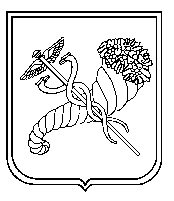 